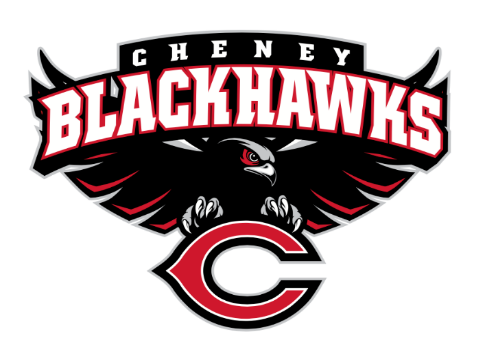 Cheney Blackhawk Booster ClubMarch 6, 2024Booster Club Meeting MINUTESThe Cheney Blackhawk Booster Club’s mission is to create the “Blackhawk Home Court Advantage” that inspires students, athletes, coaches, parents and the community to collectively create a positive and spirited atmosphere for all extra-curricular and athletic programs.  We are volunteers who wish to serve and lead by example.  We support through fundraising, stand behind strong moral character and good sportsmanship and promote a winning school spirit by encouraging attendance at all Cheney High School activities.Board attendance:  Krisann, Darcy, Kaely, Teresa, Ken Absent:  Erin, Jay, Jenny, KimWelcome & Board Intros/Krisann HatchPresident:		Krisann HatchVice President:	Jay Evans (OPEN POSITION)Co-Treasurers:	Darcy Magalsky/Kaely RandlesSecretary:		Kim BestBoard UpdatesVice President- OPENSecretary – CHANGES; Kim will be stepping off the Board but continuing on in the Social Media/Communications Chair role; Teresa McCorkel has agreed to step into the Secretary role AND continue to Co-Chair Concessions Chair/Concessions Committee; already have several commitments for the Committee but do need the Chair; will be a far lesser commitment, as the Committee can assist and responsibilities can be sharedThank you to all of our sponsors and boosters!11 Sponsors, plus PowerAd sponsors37 Members; please consider membership if you haven’t already!2023/24 Priorities Updates/Krisann HatchMembershipsSponsorshipsRevenue Generation through Concessions & Spirit Gear SalesEstablishing our Events CalendarCommittee ReportsConcessions/Erin Luttermoser; report given by Amanda – communications onlySpring Update; about ½ of the sign-ups have been committed; passed around for additional sign-upsVanKuren Invite, April 13th; appreciate any and all volunteers for this all-day eventMiddle School Girls Basketball – CMS vs. Westwood; at CHS on March 27; starts at 3:30pmNeed both Concessions and Spirit GearApril 25th – FFA Bingo Night; CBBC will be opening concessions and it will be run by the FFA students; will ask Erin to meet with FFA to make sure there will be an adult availableSocial Media/Communications/Kim BestSponsorships/OPENUpdateHave done some recent outreachMemberships/Jenny Gasperino No update37 members AND COUNTING!Merchandise/Cassie Bleam; update given by TeresaUpdateConducting inventory; no anticipated purchasesPlease let us know if you’d like us to attend your eventsEvents/KrisannJanuary:  Blackhawk Wrestling Invite Band Competition event March:Spring Sports’ Media Day; great event, really well-organized and went very smoothly; learning as we go so each time will be better; great opportunity to engage with the students and the coaches/advisorsMarch 27th – MS Girls’ BasketballApril:  April 13, 2024; VanKuren Track Invite; noted that Ruth VanKuren passed away from cancer on 2/24/24; will be doing a special dedication to her at this eventMay:  Mayfest – May 10-11, 2024; Krisann to submit the vendor application (done) and Teresa will work with Cassie to ensure coverage, as Teresa won’t be available that dayGolf Tourney Update; committee is working hard and making tons of progress; flyer will be done this week and distributed; registration is open and available on our website; same for sponsorships; have many fun things planned including shot reduction packages, penalty stroke options, fun hole games, pre-Scramble activities, raffle for 4 Seahawk tickets, lunch and more!; we do need about 10 adult volunteersMay 31st – Middle School Soccer at Westwood; at CHS @ 6:30pmJune:  All-Sport Recognition Night, June 3, 2024 June 1-2 – 3v3 Soccer TournamentJuly:  Rodeo – July 12-14thAugust:  All-Sport BBQ Kick-off – August 24, 2024Mary Shay Soccer TournamentSeptember:Band Community Day Battle in the 509 Cross Country Track October:  HomecomingNovember:  Turkey Trot Craft Fair  Treasurer’s Report/Kaely Randles & Darcy MagalskyBank account - $57,420Allocated ~$22,500$5k in outstanding grantsProvided overview of recent distributionsGrant Requests Chess Club; requested $750.05 for entry fee, lodging and fuel to take 6 students to compete in state; APPROVEDGood of the OrderKen Ryan:THE LETTERS ARE UP!Hall of Fame; CBBC will be sponsoring the Hall of Fame; will be putting nomination form on website; first induction Fall of 2024Youth programs; working with all coaches/advisors and encouraging youth programs – football, girls’ soccer, band, wrestling, basketball; this is how we become competitive in the GSL400 spring athletes!Soccer field update; not usable for this Spring but will be fixed by FallAn Evening of Golden Notes; March 9th; SOLD OUT; 192 peopleSponge Bob the Musical; May 9th, 10th, 16th, 17thIntroduced new head football coach, John Graham; Coach Graham spoke as to his philosophy and excitement at being the next Head Football CoachFFA is taking 8 to a leadership conferenceNext Meeting:  April 10, 2024, 6pm, CHS Library